ПРАВОНАРУШЕНИЕ — это неправомерное поведение, противоправное общественно опасное деяние (действие или бездействие), противоречащее требованиям правовых норм и совершенное праводееспособным (деликтоспособным) лицом или лицами. Проступки могут быть трудовыми, дисциплинарными, административными и гражданскими (деликтными).Под преступлениями понимают, как правило, уголовные преступления, то есть деяния, нарушающие уголовный закон. Они могут различаться по категории тяжести.Стадии отклоняющегося поведения подростков:- неодобряемое поведение – поведение, связанное с шалостями, озорством, непослушанием, упрямством;- порицаемое поведение - поведение, вызывающее более или менее осуждение окружающих, (эпизодические нарушения дисциплины, случаи драчливости, грубости, дерзости,);- девиантное поведение - нравственно отрицательные действия и поступки, принявшие характер систематических или привычных (лживость, эгоизм, конфликтность, агрессивность, воровство и т. д.);- предпреступное поведение - поведение, несущее в себе зачатки криминального и деструктивного поведения;- противоправное или преступное поведение - поведение, связанное с различными правонарушениями и преступлениями.г. Гомель, ул. Портовая, д.14, каб.10сайт: www.my-vmeste.byюрисконсульт тел.34-57-45социальные сети: instagram @tson.gomel.Учреждение«Центр социального обслуживания населения Центрального района  
г.Гомеля»«Подросток и общество. Профилактика правонарушений в молодежной среде»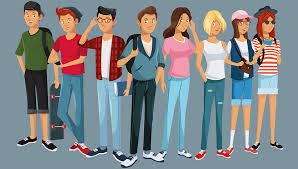 Отделение комплексной поддержки в кризисной ситуации34-57-44, (29)1299777Причины отклонений в поведении подростков очень разнообразны:1.Педагогическая неграмотность родителей.2.Безнадзорность, вызванная в одном случае занятостью родителей, в другом - их безответственным отношением к воспитанию детей.3.Отрицательный пример родителей, аморальное поведение, пьянство и др.4.Нарушение структуры семьи (отсутствие отца, конфликтс отчимом).5.Пропаганда средствами массовой информации бездуховности, насилия.6.Напряженная социально-экономическая ситуация в жизни ребенка (плохая обеспеченность, безработица родителей).Неблагоприятные условия семейного воспитания- Недостаточное внимание и любовь. В морально неблагополучной семье остается неудовлетворенной потребность во внимании и любви со стороны родителей.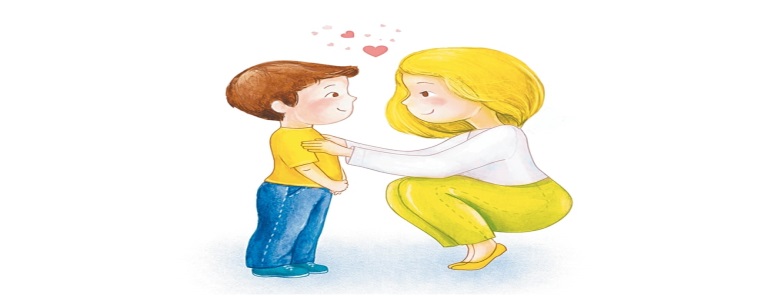 - Чрезмерное удовлетворение потребностей ребенка. Отсутствие привычки к разумному самоограничению нередко толкает их на преступления, совершаемые под влиянием мотивов и желаний чисто потребительского характера.- Чрезмерная требовательность и авторитарность родителей. Использование принуждения и репрессивных мер, включая физические наказания, разрушают атмосферу взаимопонимания и доверия, нередко толкая детей на преступления.- Зависть. Зависть у ребенка может возникнуть, как следствие неумения родителей развивать его дарования и способности. В силу разных причин у детей из вполне благополучных семей появляются ростки нездорового соперничества, зависти и т. п.1.Не думайте о том, что семья никуда от вас не денется, не оставляйте ее в списке своих «больших и важных» дел на «потом».2.Не переносите ваши рабочие неурядицы на общение с собственным ребенком.3.Интересуйтесь не только отметками в дневнике, постарайтесь оценить и узнать его душевное состояние, впечатление от прожитого дня, от общения с друзьями и сверстниками.4.Не тратьте вечера на телевизор, необязательные телефонные звонки, лучше обнимите своего ребенка и пошепчитесь с ним о самом важном, дорогом и сокровенном и для него, и для вас!5.Будьте внимательны и наблюдательны, обращайте внимание на любые изменения в поведении своего ребенка.6.Старайтесь говорить со своим ребенком открыто и откровенно на самые деликатные темы.